si Vás dovolujeme pozvat na seminář„Styk dítěte v pěstounské péči, v ústavní výchově, a v zařízeních pro děti vyžadující okamžitou pomoc s biologickým rodičem-základní informace“akreditace MPSV: Styk dítěte v pěstounské péči, v ústavní výchově, a v zařízeních pro děti vyžadující okamžitou pomoc s biologickým rodičem-základní informace.  Akreditace č.: A2021/0207-SP. (8. hodin)akreditace MVČR: Styk dítěte v pěstounské péči, v ústavní výchově, a v zařízeních pro děti vyžadující okamžitou pomoc s biologickým rodičem-základní informace, Akreditace č.: AK/PV-193/2021 (8. hodin)OBSAH:ÚvodPředstavení tématu, základní pojmy.Vstup do problematiky mezinárodních dokumentů vztahujících a se k problematice styku dítěte s biologickým rodičemÚmluva o právech dítěte a judikatura Evropského soudu pro lidská práva (ESLP) v otázce styku dítěte s biologickým rodičemObčanský zákoník a judikatura soudů v otázce styku dítěte s biologickým rodičemAsistovaný styk s dítětemStyk dítěte v pěstounské péči s biologickým rodičemPovinnosti pěstounů ze zákonaPovinnosti pověřené osoby a standardy kvalityStyk dítěte s rodičem ve výkonu trestu odnětí svobodyStyk dítěte v ústavní výchově s biologickým rodičemPrincipy, za kterých probíhá pobyt dítěte v ústavní výchově ve vztahu ke kontaktu dítěte s biologickým rodičemPovinnosti ústavního zařízení a standardy kvalityPovinnost OSPODStyk dítěte v zařízeních pro děti vyžadující okamžitou pomoc s biologickým rodičemPovinnosti zařízení pro děti vyžadující okamžitou pomoc a standardy      kvalityPovinnost OSPODZávěrSouhrn problematiky, dotazy posluchačůSoučástí ceny je osvědčení o absolvování semináře, materiály k tématu v elektronické podobě a občerstvení, které sestává z nealkoholických nápojů, drobného občerstvení v průběhu školení.Jak se přihlásit:  	Zaplaťte účastnický poplatek a vyplňte přihlašovací formulář, prostřednictvím našich webových stránek www.topseminare.cz . Úředníci ÚSC mohou realizovat platbu za seminář až po obdržení faktury po semináři. Nejasnosti a dotazy rádi vyřídíme telefonicky či emailem (kontakty viz výše nebo na webových stránkách). Ve lhůtě tři dny a méně před konáním akce není možné zrušit účast na semináři. Kdykoli je možné nahlásit náhradníka na info@topseminare.cz. Zaplacení a smluvní podmínky: Úhradu semináře proveďte na náš účet č. 5000500032/5500 Raiffeisen Bank, neopomeňte uvést správný variabilní symbol. Daňový doklad obdrží účastníci v den konání semináře. V případě neúčasti se vložné nevrací, ale je možné poslat náhradníka.              TOP Semináře s.r.o.,Vzdělávací agenturaAkreditace programů MPSV a MV ČRZátiší 476/12, Ostrava – Svinov, 721 00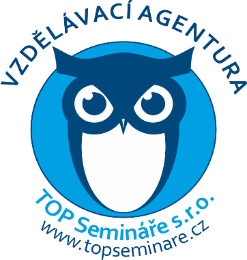 IČ: 06546897 Mobil:602 707 481, E-mail: info@topseminare.czvíce informací na: www.topseminare.czStyk dítěte v pěstounské péči, v ústavní výchově, a v zařízeních pro děti vyžadující okamžitou pomoc s biologickým rodičem-základní informaceStyk dítěte v pěstounské péči, v ústavní výchově, a v zařízeních pro děti vyžadující okamžitou pomoc s biologickým rodičem-základní informaceAkreditace: MPSV: A2021/0207-SP (8. hodin) kombinovaná forma
MVČR: AK/PV-193/2021 (8. hodin) prezenční
Variabilní symbol: 20249007   Přednáší: Mgr. et Mgr. Martin Doležal, SWE (Social Work England), člen Profesní komory sociálně-právní ochrany dětí (PKSPOD)Termín konání: 24.9. 2024 (úterý) od 9.00,00 hod. (prezence od 8,30hod – 9,00 hod.)
Místo konání: Hotel eFi, Bratislavská 52, 602 00 BrnoCena:1 990 Kč / osobaOrganizace: TOP. Semináře s.r.o.  IČ: 06546897